7.05.201. Pokoloruj obrazki, wytnij i ułóż. Przeczytaj napisy. 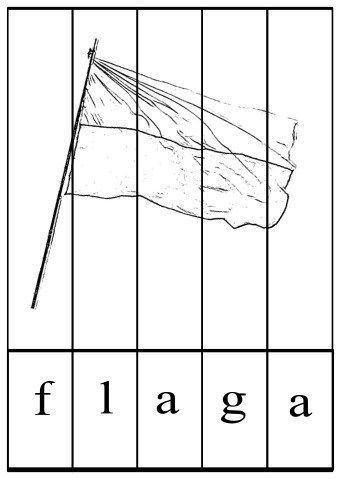 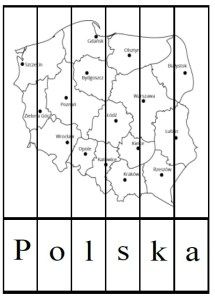 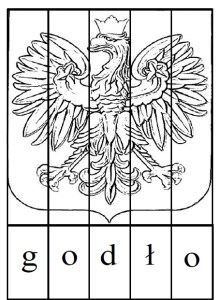 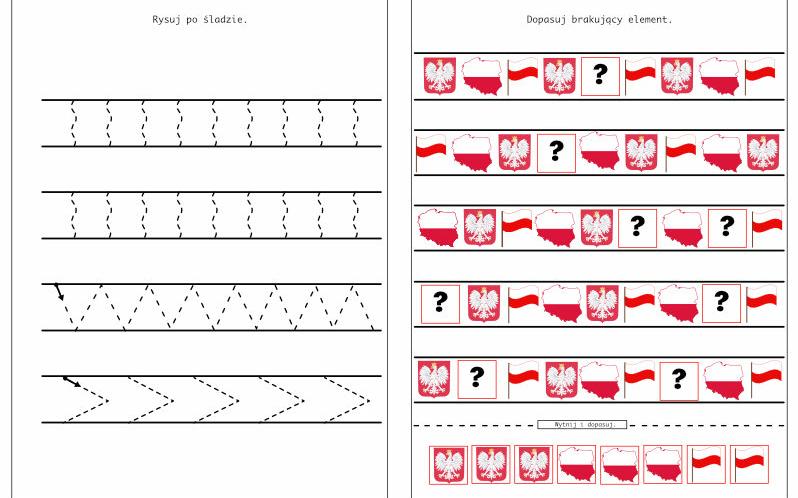 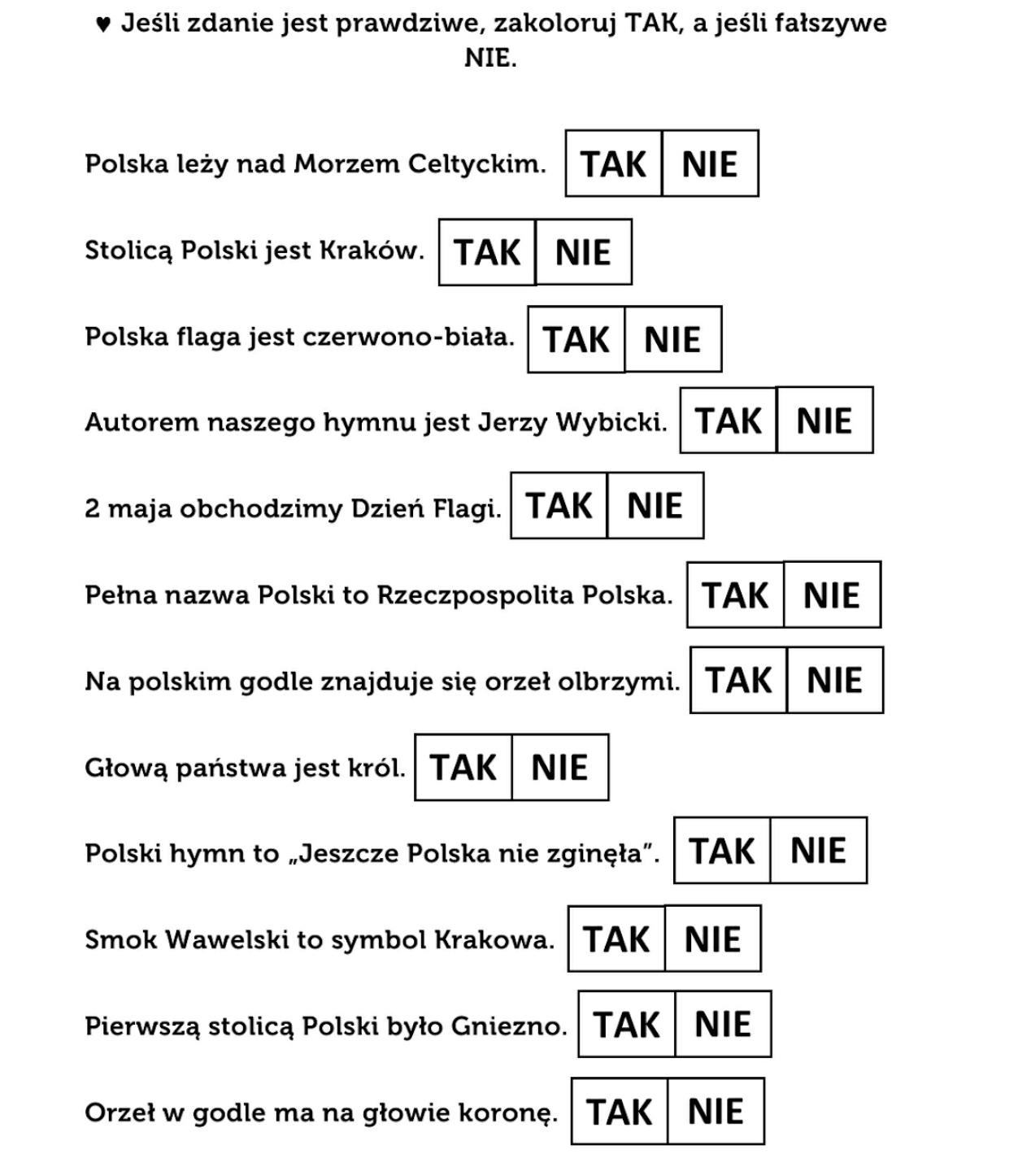 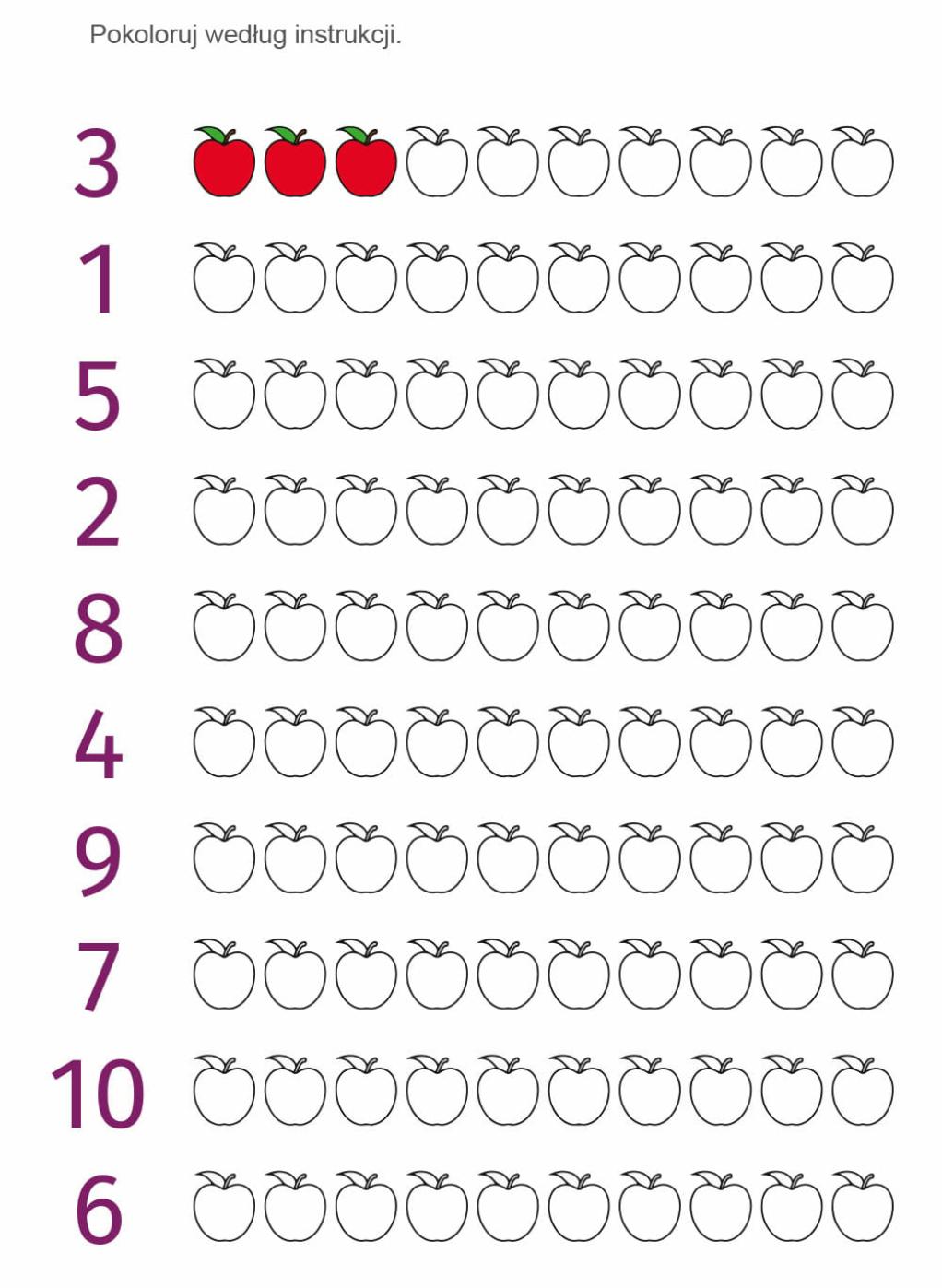 Narysuj według wzoru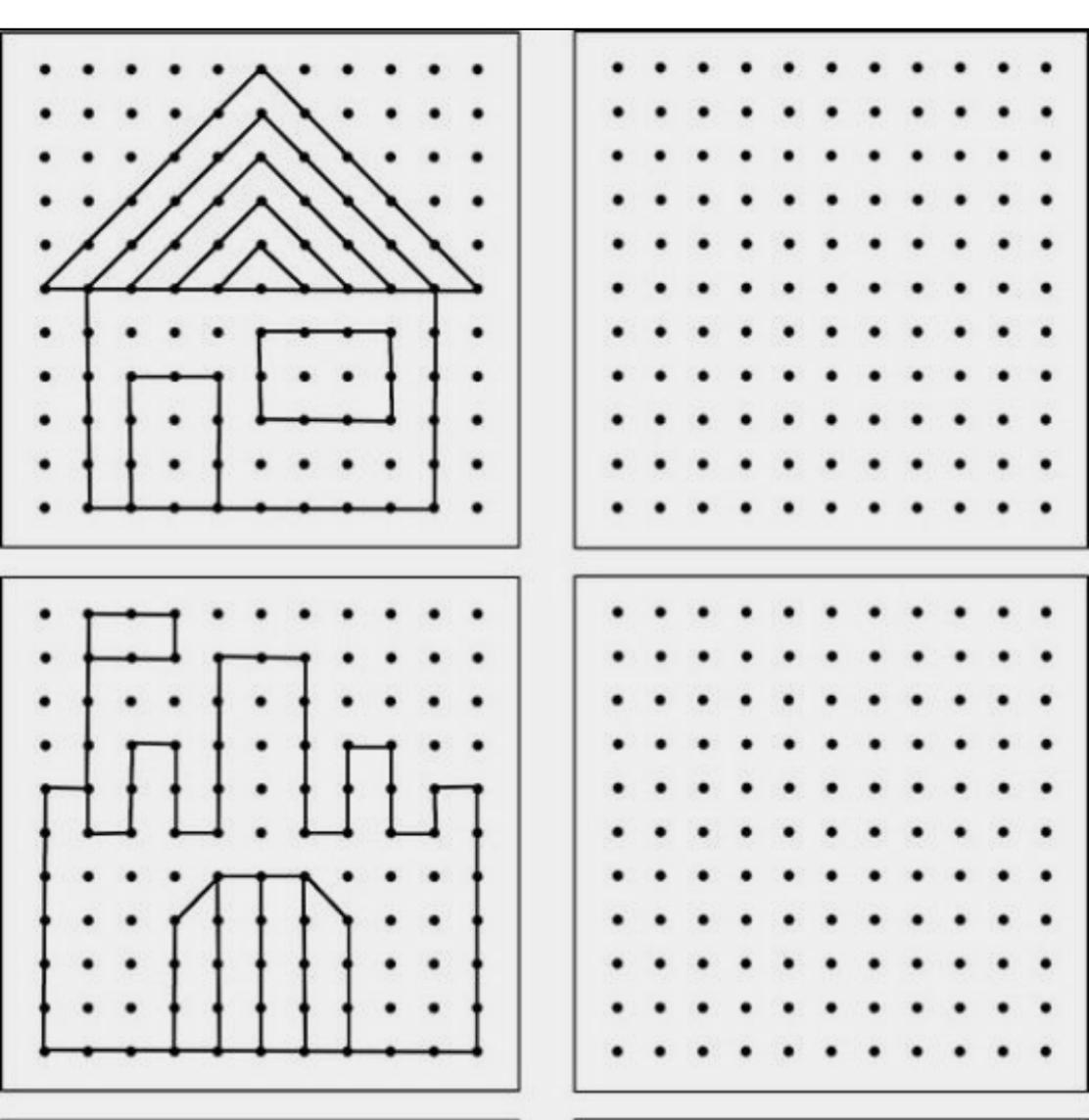 Pokoloruj 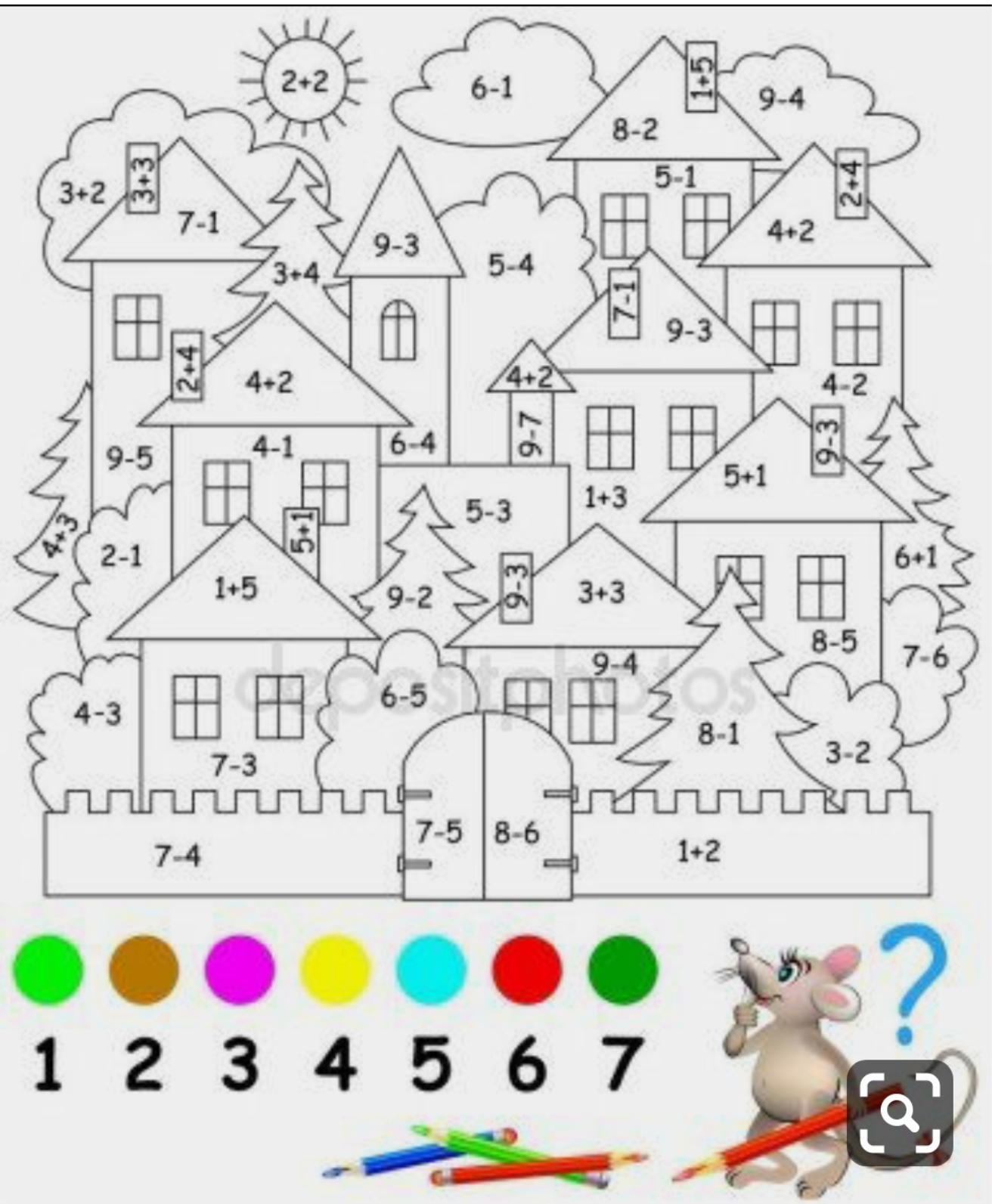 